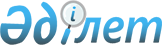 "2009 жылға арналған аудандық бюджет туралы" 2008 жылғы 26 желтоқсандағы №
14/4–ІV шешіміне өзгерістер енгізу туралы
					
			Күшін жойған
			
			
		
					Шығыс Қазақстан облысы Шемонаиха аудандық мәслихатының 2009 жылғы 23 қазандағы N 21/4-IV шешімі. Шығыс Қазақстан облысы Әділет департаментінің Шемонаиха аудандық әділет басқармасында 2009 жылғы 10 қарашада N 5-19-106 тіркелді. Шешімнің қабылдау мерзімінің өтуіне байланысты қолдану тоқтатылды - Шемонаиха аудандық мәслихатының 2010 жылғы 15 қаңтардағы N 26 хаты      Ескерту. Шешімнің қабылдау мерзімінің өтуіне байланысты қолдану тоқтатылды - Шемонаиха аудандық мәслихатының 2010.01.15 N 26 хаты.

      Қазақстан Республикасы Бюджет кодексінің 109-бабына, «Қазақстан Республикасындағы жергілікті мемлекеттік басқару және өзін-өзі басқару туралы» 2001 жылғы 23 қаңтардағы № 148-II Қазақстан Республикасы Заңының 6–бабы 1-тармағы 1)–тармақшасына, «2009 жылға арналған облыстық бюджет туралы» 2008 жылғы 19 желтоқсандағы № 10/129-IV шешіміне өзгерістер енгізу туралы» 2009 жылғы 16 қазандағы № 15/202–IV (нормативтік құқықтық кесімдерді мемлекеттік тіркеу тізілімінде № 2514 тіркелген) Шығыс Қазақстан облыстық мәслихатының шешіміне сәйкес, Шемонаиха аудандық мәслихаты ШЕШIМ ҚАБЫЛДАДЫ:



      1. «2009 жылға арналған аудандық бюджет туралы» Шемонаиха аудандық мәслихатының 2008 жылғы 26 желтоқсандағы № 14/4–ІV шешіміне (нормативтік құқықтық кесімдерді мемлекеттік тіркеу тізілімінде № 5-19-88 тіркелген, «Уба–Информ» газетінің 2009 жылғы 16 қаңтардағы № 3 санында жарияланған), «2009 жылға арналған аудандық бюджет туралы» 2008 жылғы 26 желтоқсандағы № 14/4-ІV шешіміне өзгерістер мен толықтырулар енгізу туралы» 2009 жылғы 13 ақпандағы № 16/2-ІV (нормативтік құқықтық кесімдерді мемлекеттік тіркеу тізілімінде № 5-19-92 тіркелген, «Уба-Информ» газетінің 2009 жылғы 27 ақпандағы № 9 санында жарияланған), «2009 жылға арналған аудандық бюджет туралы» 2008 жылғы 26 желтоқсандағы № 14/4-ІV шешіміне өзгерістер мен толықтырулар енгізу туралы» 2009 жылғы 21 сәуірдегі № 18/2-ІV (нормативтік құқықтық кесімдерді мемлекеттік тіркеу тізілімінде № 5-19-96 тіркелген, «Уба-Информ» газетінің 2009 жылғы 22 мамырдағы № 21 санында жарияланған), «2009 жылға арналған аудандық бюджет туралы» 2008 жылғы 26 желтоқсандағы № 14/4-ІV шешіміне өзгерістер мен толықтырулар енгізу туралы» 2009 жылғы 24 шілдедегі № 20/5-ІV (нормативтік құқықтық кесімдерді мемлекеттік тіркеу тізілімінде № 5-19-101 тіркелген, «Уба–Информ» газетінің 2009 жылғы 07 тамыздағы № 32 санында жарияланған) шешімдерімен енгізілген өзгерістер мен толықтыруларды ескере отырып мынадай өзгерістер енгізілсін:



      1) 1 тармақ мынадай редакцияда жазылсын:

      «1. 2009 жылға арналған аудандық бюджет 1 қосымшаға сәйкес мынадай көлемдерде бекітілсін:

      1) кірістер – 2 026849,7 мың теңге, соның iшiнде:

      салық түсiмдерi бойынша – 706817 мың теңге;

      салыққа жатпайтын түсiмдер бойынша – 5343 мың теңге;

      негiзгi капиталды сатудан түсетiн түсiмдер бойынша – 37 883 мың теңге;

      трансферттер түсiмдерi бойынша – 1 276806,7 мың теңге;

      2) шығындар – 2 065093,4 мың теңге;

      3) таза бюджеттiк несиелендiру – 0 мың теңге;

      4) қаржы активтерiмен жасалатын операциялар бойынша сальдо – 0 мың теңге;

      5) бюджет тапшылығы – -38 243,7 мың теңге;

      6) қаржыландыру дефициті - 38 243,7 мың теңге.».



      2. 7-тармақта:

      2)-тармақшасындағы «21 933» сандары «21 358» сандарына ауыстырылсын;

      4)–тармақшасындағы «967» сандары «0» сандарына ауыстырылсын;

      5)–тармақшасындағы «3 554» сандары «2 403» сандарына ауыстырылсын;

      8)–тармақшасындағы «144» сандары «132» сандарына ауыстырылсын;

      9)–тармақшасындағы «648» сандары «616» сандарына ауыстырылсын.



      3. 8–тармақ мынадай редакцияда жазылсын:

      «2009 жылға арналған ауданның жергiлiктi атқарушы органының резервi 15 231 мың теңге сомасында бекiтiлсiн, соның iшiнде:

      төтенше резерв – 4 502 мың теңге;

      жедел мұқтаждарға арналған резерв – 7 128 мың теңге;

      соттың шешiмдерi бойынша мiндеттемелердiң орындалуына арналған резерв – 3 601 мың теңге.».



      4. 1, 4, 5, 6, 7, 8, 9, 10, 13 қосымшалар осы шешімнің 1, 2, 3, 4, 5, 6, 7, 8, 9 қосымшаларына сәйкес жаңа редакцияда жазылсын.



      5. Осы шешім 2009 жылғы 1 қаңтардан бастап қолданысқа енгізіледі.      Сессия төрағасы                         С. Руденко      Шемонаиха аудандық

      мәслихатының хатшысы                    Ә. Баяндинов

Шемонаиха аудандық мәслихатының

2009 жылғы 23 қазандағы

№ 21/4-IV шешiмiне 1 қосымшаШемонаиха аудандық мәслихатының

2008 жылғы 26 желтоқсандағы

№ 14/4-IV шешiмiне 1 қосымша

Шемонаиха аудандық мәслихатының

2009 жылғы 23 қазандағы

№ 21/4-IV шешiмiне 2 қосымшаШемонаиха аудандық мәслихатының

2008 жылғы 26 желтоқсандағы

№ 14/4-IV шешiмiне 4 қосымша Қаладағы ауданның, аудандық маңызы бар қаланың, кенттiң,

ауыл (село), ауылдық (селолық) округтiң әкiмi аппаратының жұмыс

iстеуiне арналған шығындар

Шемонаиха аудандық мәслихатының

2009 жылғы 23 қазандағы

№ 21/4-IV шешiмiне 3 қосымшаШемонаиха аудандық мәслихатының

2008 жылғы 26 желтоқсандағы

№ 14/4-IV шешiмiне 5 қосымша Ауылдық (селолық) жерлерде балаларды мектепке дейін тегін

алып баруды және кері алып келуді ұйымдастыруға арналған

шығындар

Шемонаиха аудандық мәслихатының

2009 жылғы 23 қазандағы

№ 21/4-IV шешiмiне 4 қосымшаШемонаиха аудандық мәслихатының

2008 жылғы 26 желтоқсандағы

№ 14/4-IV шешiмiне 6 қосымша Мұқтаж азаматтарға үйiнде әлеуметтiк көмек көрсетуге

арналған шығындар

Шемонаиха аудандық мәслихатының

2009 жылғы 23 қазандағы

№ 21/4-IV шешiмiне 5 қосымшаШемонаиха аудандық мәслихатының

2008 жылғы 26 желтоқсандағы

№ 14/4–ІV шешiмiне 7 қосымша Елді мекендерде көшелерді жарықтандыруға арналған шығындар

Шемонаиха аудандық мәслихатының

2009 жылғы 23 қазандағы

№ 21/4-IV шешiмiне 6 қосымшаШемонаиха аудандық мәслихатының

2008 жылғы 26 желтоқсандағы

№ 14/4–ІV шешiмiне 8 қосымша Елдi мекендердiң санитарлық жағдайын қамтамасыз етуге

арналған шығындар

Шемонаиха аудандық мәслихатының

2009 жылғы 23 қазандағы

№ 21/4-IV шешiмiне 7 қосымшаШемонаиха аудандық мәслихатының

2008 жылғы 26 желтоқсандағы

№ 14/4–ІV шешiмiне 9 қосымша Жерлеу орындарын күтіп-ұстау және туысы жоқ адамдарды

жерлеуге арналған шығындар

Шемонаиха аудандық мәслихатының

2009 жылғы 23 қазандағы

№ 21/4-IV шешiмiне 8 қосымшаШемонаиха аудандық мәслихатының

2008 жылғы 26 желтоқсандағы

№ 14/4-ІV шешiмiне 10 қосымша Аудандық маңызы бар қалаларда, кенттерде, ауылдарда

(селоларда), ауылдық (селолық) округтерде автомобиль жолдарының

қызмет етуін қамтамасыз ету

Шемонаиха аудандық мәслихатының

2009 жылғы 23 қазандағы

№ 21/4-IV шешiмiне 9 қосымшаШемонаиха аудандық мәслихатының

2008 жылғы 26 желтоқсандағы

№ 14/4-IV шешiмiне 13 қосымша Өңірлік жұмыспен қамту және кадрларды қайта даярлау

стратегиясын іске асыру шеңберінде инженерлік-коммуникациялық

инфрақұрылымдарды жөндеу және елді мекендерді көркейту
					© 2012. Қазақстан Республикасы Әділет министрлігінің «Қазақстан Республикасының Заңнама және құқықтық ақпарат институты» ШЖҚ РМК
				СанатСанатСанатСанатСанатСома

(мың

теңге)
СыныпСыныпСыныпСыныпсыныпшасыныпшасыныпшаЕрекшелiкЕрекшелiкКiрiстер атауы
I. Түсiмдер2026849,7КIРIСТЕР7500431Салық түсiмдерi7068171Табыс салығы2375482Жеке табыс салығы2375481Төлем көзiнен ұсталынатын жеке табыс салығы1933212Төлем көзiнен ұсталынбайтын жеке табыс

салығы351623Бiржолғы талондармен еңбек жасайтын жеке

тұлғалардан ұсталатын жеке табыс салығы86744Шетел азаматтардың табыстарынан

ұсталынатын жеке табыс салығы3913Әлеуметтiк салық1816441Әлеуметтiк салық1816441Әлеуметтiк салық1816444Жеке меншiк салығы2323591Мүлiк салығы1516461Заңды тұлғалардың және жеке кәсiпкерлердiң

мүлiктерiне салынатын салық1432462Жеке тұлғалардың мүлiгiне салынатын салық84003Жер салығы260761Жеке тұлғалардан ұсталатын ауыл шаруашылығы

мақсатындағы жерлердiң жер салығы41002Жеке тұлғалардан ұсталатын елдi мекен

жерлерiнiң жер салығы7803Өнеркәсiп,байланыс,көлiк,қорғау және басқа

ауыл шаруашылығына қолданбайтын жерлерге

салынатын жер салығы50907Заңды тұлғалар мен жеке кәсiпкерлердiң,

жекеше нотариустер мен адвокаттардың ауыл

шаруашылығы мақсатындағы жерлерiне жер

салығы1068Заңды тұлғалар мен жеке кәсiпкерлердiң,

жекеше нотариус пен адвокаттардың елдi

мекен жерлерiне салынатын жер салығы160004Көлiк құралдары салығы516371Заңды тұлғалардың көлiк құралдарына салық101372Жеке тұлғалардың көлiк құралдарына салық415005Бiрыңғай жер салығы30001Бiрыңғай жер салығы30005Тауарларға,жұмыстарға және қызметтер

көрсетуге салынатын iшкi салықтар411852Акциздер283596Заңды және жеке тұлғалармен даналап

сатылатын, сонымен бiрге меншiктi

өндiрiстiк қажетiне қолданылатын жанармай

(авиациялықтан басқа)236097Заңды және жеке тұлғалармен даналап

сатылатын, сонымен бiрге меншiктi

өндiрiстiк қажетiне қолданылатын дизельдi

отын4753Табиғи және басқа да ресурстарды

пайдаланғаны үшiн түсетiн түсiмдер3835015Жер учаскелерiн пайдаланғаны үшiн төлем383504Кәсiпкерлiк және кәсiби қызметпен

айналысқаны үшiн алынатын алымдар67981Жекеленген кәсiпкерлердi мемлекеттiк

тiркеу үшiн алынатын алымдар10002Қызметтiк жеке түрлерiмен айналысу құқы

үшiн алынатын лицензиялық алым14003Заңды тұлғаларды мемлекеттiк тiркеу үшiн

алынатын алым1005Жылжымалы мүлiктi кепiлдiкке салуды

мемлекеттiк тiркегенi үшiн алынатын алым17014Механикалық көлiктер мен прицептердi

мемлекеттiк тiркеу үшiн алынатын алым45818Қозғалымсыз мүлiк құқығын және олармен

мәмiлелердi мемлекеттiк тiркеу үшiн алым280020Жалпы пайдаланымдағы жергiлiктi маңызы бар

автомобиль жолдары бойындағы белдеулерде

және елдi мекендерде орналастырылатын

сырттағы (көрнекi) жарнамаларды

орналастыру үшiн төлем8705Ойын бизнесіне салынатын салық2792Тіркелген салық2798Заңды маңызды әрекеттер жасағаны үшiн және

(немесе) оған уәкiлдiгi бар мемлекеттiк

органдар немесе лауазымды тұлғалар беретiн

құжаттарға мiндеттi төлемдер70041Мемлекеттiк баж салығы70042Сотқа берiлетiн арыздардан, ерекше

жағдайдағы iстер бойынша өтiнiштерден

(шағымдардан), апелляциялық шағымдардан,

сот бұйрығын ендiру туралы өтiнiштердiң

орындалу қағазының екiншi нұсқасын беру

мәселесi бойынша соттың анықтауына

арналған жеке шағымдардан, сондай-ақ

сотпен шетел соттары мен арбитраждарының

шешiмдерi бойынша орындалу қағаздарын

бергенi үшiн, құжат көшiрмелерiн (екiншi

нұсқасын) бергенi үшiн алынатын

мемлекеттiк баж салығы41044Азаматтық хал актiлерiн тiркегенi үшiн,

сондай-ақ азматтарға азаматтық хал

актiлерiн тiркеу туралы анықтамалар мен

қайталанған куәлiктердi бергенi үшiн, актi

жазуларын өзгертуге, толықтыруға, түзетуге

және қалпына келтiруге байланысты куәлiк

бергенi үшiн алынатын мемлекеттiк баж

салығы15005Шет елге шығуға құжат ресiмдеу және

Қазақстан Республикасына басқа

мемлекеттерден адамдар шақыру, сондай-ақ

осы құжаттарға өзгерiстер енгiзгенi үшiн

алынатын мемлекеттiк баж салығы6606Қазақстан Республикасынан кету және

Қазақстан Республикасына келу үшiн

шетелдiктердiң төлқұжаттарына немесе

оларды ауыстыратын құжаттарына рұқсат

қағаз бергенi үшiн алынатын мемлекеттiк

баж салығы77Қазақстан Республикасының азаматтығын алу,

Қазақстан Республикасы азаматтығын қайта

қалпына келтiру және Қазақстан

Республикасының азаматтығынан шығу туралы

құжаттарды ресiмдегенi үшiн алынатын

мемлекеттiк баж салығы1098Тұрғылықты жерiн тiркегенi үшiн алынатын

мемлекеттiк баж салығы3409Аң аулау құқығына рұқсат беру үшін

алынатын мемлекеттік баж салығы2110Жеке заңды тұлғалардың азаматтық,

қызметтік қарудың әрбір бірлігін (аңшылық

суық, дабыл беретін, механикалық

шашыратқыштар, аэрозольдық және басқа жас

ағызатын немесе тітіркендіретін заттармен

жабдықтандырылған құралдар, 4,5 мм дейінгі

калибрді қоса ауыздық қуаты 7,5 Дж артық

емес пневматикалық қарулардан басқа)

тіркегені үшін алынатын мемлекеттік баж

салығы7012Қару және оның патрондарын сақтау, немесе

сақтау және тасу, тасымалдау, Қазақстан

Республикасы территориясына енгiзу және

Қазақстан Республикасынан шығару үшiн

рұқсат бергенi үшiн мемлекеттiк баж салығы9121Тракторист – машинисттің куәлігін бергені

үшін алынатын мемлекеттік баж салығы1022Салықтық емес түсiмдер53431Мемлекеттiк меншiктен түсетiн кiрiстер20595Мемлекеттiк меншiктегi мүлiктi жалға

алудан түсетiн кiрiстер205904Коммуналдық меншiктегi мүлiктi жалға

алудан түсетiн кiрiстер20599Мемлекеттік меншіктегі мүліктен түсетін

басқа да түсімдер200007Иесіз мүлікті, белгіленген тәртібінде

коммуналдық меншігіне өтеусіз тапсырылған

мүлікті, иесіз жануарларды, табылған

заттарды, сондай-ақ мұрагерлік құқығында

мемлекетке тапсырылған мүлікті іске

асырудан түсетін түсімдер20006Басқа да салықтық емес түсiмдер12841Басқа да салықтық емес түсiмдер12849Жергiлiктi бюджетке түсетiн басқа да

салықтық емес түсiмдер12843НЕГIЗГI КАПИТАЛДЫ САТУДАН ТҮСЕТIН КIРIСТЕР378833Жердi және материалдық емес активтердi сату378831Жердi сату3422501Жер учаскелерiн сатқаннан түсетiн түсiмдер342252Материалдық емес активтерді сату365802Жер учаскелерін жалдау құқығын сатқаннан

түсетін түсімдер36584ТРАНСФЕРТТЕР ТҮСIМI1276806,72Мемлекеттiк басқарудың жоғары тұрған

органдарынан түсетiн трансферттер1276806,72Облыстық бюджеттен түсетiн трансферттер1276806,71Ағымдағы нысаналы трансферттер485117,72Нысаналы даму трансферттерi170003Субвенциялар774689Функционалдық топтарФункционалдық топтарФункционалдық топтарФункционалдық топтарФункционалдық топтарФункционалдық топтарСомасы

(мың

теңге)
Шағын функцияШағын функцияШағын функцияШағын функцияШағын функцияМекемеМекемеМекемеМекемеБағдарламаБағдарламаБағдарламаШағын бағдарламаШағын бағдарламаАтауы
Шығындар2065093,401Жалпы сипаттағы мемлекеттiк қызметтер140729,31Мемлекеттi басқарудың жалпы

функцияларын орындайтын өкiлдiк,

атқарушы және басқа органдар120275112Аудан (облыстық маңызы бар қала)

мәслихатының аппараты10038001Аудан (облыстық маңызы бар қала)

мәслихатының қызметiн қамтамасыз ету10038003Жергiлiктi органдардың аппараттары9373007Мемлекеттік қызметшілердің

біліктілігін арттыру536100Депутаттық қызмет129122Аудан (облыстық маңызы бар қала)

әкiмiнiң аппараты38643001Аудан (облыстық маңызы бар қала)

әкiмiнiң қызметiн қамтамасыз ету37558003Жергiлiктi органдардың аппараттары36011007Мемлекеттік қызметшілердің

біліктіліктерін арттыру897009Мемлекеттiк органдарды материалдық-

техникалық жарақтандыру650002Ақпараттық жүйелерін құру1085123Қаладағы аудан, аудандық маңызы бар

қала, кент, ауыл (село), ауылдық

(селолық) округ әкiмiнiң аппараты71594001Қаладағы ауданның, аудандық маңызы

бар қаланың, кенттiң, ауыл (село),

ауылдық (селолық) округтiң әкiмi

аппаратының қызметiн қамтамасыз ету71594003Жергiлiктi органдардың аппараттары70555007Мемлекеттік қызметшілердің

біліктіліктерін арттыру10392Қаржылық қызмет13472,3452Аудан (облыстық маңызы бар қала)

қаржы бөлiмi13472,3001Қаржы бөлiмiнiң қызметiн қамтамасыз

ету11828003Жергiлiктi органдардың аппараттары11719Мемлекеттік қызметшілердің

біліктіліктерін арттыру109002Ақпараттық жүйелерін құру150003Салық салу мақсатында мүлiктi

бағалауды жүргiзу281011Коммуналдық меншігіндегі мүлігін

есепке алу, сақтау, бағалау және іске

асыру1213,35Жоспарлау және статистикалық қызмет6982453Аудан (облыстық маңызы бар қала)

экономика және бюджеттiк жоспарлау

бөлiмi6982001Экономика және бюджеттiк жоспарлау

бөлiмiнiң қызметiн қамтамасыз ету6982003Жергiлiктi органдардың аппараттары6768007Мемлекеттік қызметшілердің

біліктіліктерін арттыру21402Қорғаныс80501Әскери мұқтаждар5985122Аудан (облыстық маңызы бар қала)

әкiмiнiң аппараты5985005Жалпыға бiрдей әскери мiндеттi атқару

шеңберiндегi iс-шаралар59852Төтенше жағдайлар жөнiндегi

жұмыстарды ұйымдастыру2065122Аудан (облыстық маңызы бар қала)

әкiмiнiң аппараты2065006Аудан (облыстық маңызы бар қала)

ауқымындағы төтенше жағдайларды алдын

алу және оларды жою2065100Төтенше жағдайларды алдын алу және

жою жөнiндегi iс-шаралар206503Қоғамдық тәртiп, қауiпсiздiк,

құқықтық, сот, қылмыстық-атқару

қызметi14781Құқық қорғау қызметi1478458Аудан (облыстық маңызы бар қала)

тұрғын үй-коммуналдық шаруашылығы,

жолаушылар көлiгi және автомобиль

жолдары бөлiмi1478021Елдi мекендерде жол жүру қозғалысын

реттеу бойынша жабдықтар мен

құралдарды iске қосу147804Бiлiм беру10222481Мектепке дейiнгi тәрбие және оқыту31333123Қаладағы аудан, аудандық маңызы бар

қала, кент, ауыл (село), ауылдық

(селолық) округ әкiмiнiң аппараты31333004Мектеп жасына дейiнгi балаларды

тәрбиелеу және оқыту ұйымдарын қолдау313332Бастауыш, негiзгi орта және жалпы

орта бiлiм беру972618123Қаладағы аудан, аудандық маңызы бар

қала, кент, ауыл (село), ауылдық

(селолық) округ әкiмi аппараты378005Ауылдық (селолық) жерлерде оқушыларды

мектепке дейiн тегiн алып баруды және

керi алып келудi ұйымдастыру378464Ауданның (облыстық маңызы бар

қаланың) бiлiм бөлiмi972240003Жалпы бiлiм беретін оқыту933238102Жалпы бiлiм беретiн кешкi (ауысымдық)

мектептер20810105Мектептер, гимназиялар, лицейлер,

бастауыш негізгі орта және жалпы орта

білім беретін профильді мектептер,

балабақша-мектептер912428006Балаларға арналған қосымша білім38332010Республикалық бюджеттен нысаналы

трансферттер есебінен білім берудің

мемлекеттік жүйесіне оқытудың жаңа

технологиясын енгізу6709Білім беру саласындағы басқа да

қызметтер18297464Ауданның (облыстық маңызы бар

қаланың) бiлiм бөлiмi18297001Білім бөлімінің қызметін қамтамасыз

ету9148003Жергiлiктi органдардың аппараттары8945007Мемлекеттік қызметшілердің

біліктіліктерін арттыру203005Ауданның (облыстық маңызы бар қала)

мемлекеттік білім беру ұйымдары үшін

оқулықтар, оқу-әдістемелік кешендерін

сатып алу және жеткізіп беру8541007Аудандық (қалалық) көлемінде мектеп

олимпиадаларын, мектептен тыс

іс-шараларын және конкурстарын өткізу60806Әлеуметтiк көмек және әлеуметтiк

қамсыздандыру1515742Әлеуметтiк көмек129841123Қаладағы аудан, аудандық маңызы бар

қала, кент, ауыл (село), ауылдық

(селолық) округ әкiмiнiң аппараты17230003Мұқтаж азаматтарға үйінде әлеуметтік

көмек көрсету17230451Аудан (облыстық маңызы бар қала)

жұмыспен қамту және әлеуметтiк

бағдарламалар бөлiмi112611002Еңбекпен қамту бағдарламасы42746100Қоғамдық жұмыстар27026101Жұмыссыздарды кәсiптiк даярлау және

қайта даярлау1625102Халықты жұмыспен қамту саласында

азаматтарды әлеуметтiк қорғау

жөнiндегi қосымша шаралар2417103Республикалық бюджеттен нысаналы

трансферттер есебінен әлеуметтік

жұмыс орындарын және жастар

практикасы бағдарламасын кеңейту11678004Ауылдық жерлерде тұратын денсаулық

сақтау, бiлiм беру, әлеуметтiк

қамтамасыз ету, мәдениет мамандарына

отын алу бойынша әлеуметтiк көмек

көрсету3530005Мемлекеттiк атаулы әлеуметтiк көмек12855011Республикалық бюджет трансферттері

есебінен1938015Жергілікті бюджет қаражаты есебінен10917006Тұрғын үй көмегi11437007Жергiлiктi өкiлеттi органдардың

шешiмi бойынша азаматтардың жекелеген

топтарына әлеуметтiк көмек32424010Үйде тәрбиеленетін және оқитын

мүгедек балаларды материалдық

қамтамасыз ету478701618 жасқа дейінгі балаларға

мемлекеттік жәрдемақы беру3630011Республикалық бюджет трансферттері

есебінен853015Жергілікті бюджет қаражаты есебінен2777017Мүгедекті оңалтудың жеке

бағдарламасына сәйкес мұқтаж

мүгедектерді міндетті гигиеналық

құралдармен қамтамасыз етуге және

ымдау тілі мамандарымен, жеке

көмекшілердің қызмет көрсетуімен

қамтамасыз ету12029Әлеуметтiк көмек және әлеуметтiк

қамтамасыз ету салаларындағы өзге де

қызметтер21733451Аудан (облыстық маңызы бар қала)

жұмыспен қамту және әлеуметтiк

бағдарламалар бөлiмi21733001Жұмыспен қамту және әлеуметтiк

бағдарламалар бөлiмiнiң қызметiн

қамтамасыз ету20862003Жергiлiктi органдардың аппараты20034007Мемлекеттік қызметшілердің

біліктіліктерін арттыру482009Мемлекеттiк органдарды материалдық-

техникалық жарақтандыру346011Жәрдемақылар мен басқа да әлеуметтiк

төлемдердi есептеу, төлеу және

жеткiзу бойынша көрсетілетін қызметке

төлем жүргiзу87107Тұрғын үй-коммуналдық шаруашылық3203551Тұрғын үй шаруашылығы44560458Ауданның (облыстық маңызы бар қала)

тұрғын үй-коммуналдық шаруашылығы,

жолаушылар көлiгi және автомобиль

жолдары бөлiмi43210003Мемлекеттік тұрғын үй қорын сақтауды

ұйымдастыру43210467Ауданның (облыстық маңызы бар қала)

құрылыс бөлімі1350003Мемлекеттік коммуналдық тұрғын үй

қорына тұрғын үйді сатып алу немесе

оның құрылысы1350015Жергілікті бюджет қаражаты есебінен13502Коммуналдық шаруашылық259852123Қаладағы аудан, аудандық маңызы бар

қала, кент, ауыл (село), ауылдық

(селолық) округ әкiмi аппараты242852015Өңірлік жұмыспен қамту және кадрларды

даярлау стратегиясын жүзеге асыру

шеңберінде инженерлік-коммуникациялық

инфрақұрылымды жөндеу және елді

мекендерді көркейту242852027Республикалық бюджеттен берілетін

трансферттер есебінен212841029Аудандық (облыстық маңызы бар

қалалық) бюджет есебінен30011467Ауданның (облыстық маңызы бар

қаланың) құрылыс бөлiмi17000006Сумен жабдықтау жүйесін дамыту17000015Жергілікті бюджет қаражаттары есебінен170003Елдi мекендердi көркейту15943123Қаладағы аудан, аудандық маңызы бар

қала, кент, ауыл (село), ауылдық

(селолық) округ әкiмi аппараты15943008Елдi мекендерде көшелердi

жарықтандыру10696009Елдi мекендердiң санитарлық жағдайын

қамтамасыз ету3159010Жерлеу жерлерiн күтiп-ұстау және

туысы жоқ адамдарды жерлеу1143011Елді мекендерді көркейту және

көгаландыру94508Мәдениет, спорт, туризм және

ақпаратты кеңiстiк790161Мәдениет саласындағы қызмет22579455Ауданның (облыстық маңызы бар қала)

мәдениет және тiлдердi дамыту бөлiмi22579003Мәдени демалыс жұмысын қолдау225792Спорт9765465Ауданның (облыстық маңызы бар қала)

дене шынықтыру және спорт бөлiмi4920005Көпшілік спортты және спорттың ұлттық

түрлерін дамыту1929006Аудандық (облыстық маңызы бар

қалалық) деңгейде спорттық жарыстар

өткiзу918007Облыстық спорт жарыстарына әртүрлi

спорт түрлерi бойынша аудан (облыстық

маңызы бар қала) құрама

командаларының мүшелерiн дайындау

және олардың қатысуы2073467Ауданның (облыстық маңызы бар

қаланың) құрылысы бөлiмi4845008Спорт объектілерін дамыту4845015Жергілікті бюджет қаражаты есебінен48453Ақпараттық кеңiстiк23369455Аудан (облыстық маңызы бар қала)

мәдениет және тiлдердi дамыту бөлiмi19100006Аудандық (қалалық) кiтапханалардың

жұмыс iстеуi15187007Мемлекеттiк тiлдi және Қазақстан

халықтарының басқа да тiлдерiн дамыту3913456Ауданның (облыстық маңызы бар қала)

iшкi саясат бөлiмi4269002Бұқаралық ақпарат құралдары арқылы

мемлекеттiк ақпарат саясатын жүргiзу4269100Газеттер мен журналдар арқылы

мемлекеттiк ақпараттық саясатын

жүргiзу4084101Телерадио хабарландыру арқылы

мемлекеттiк ақпараттық саясатын

жүргiзу1859Мәдениет, спорт, туризм және

ақпараттық кеңiстiктi ұйымдастыру

жөнiндегi өзге де қызметтер23303455Ауданның (облыстық маңызы бар қала)

мәдениет және тiлдердi дамыту бөлiмi6240001Мәдениет және тiлдердi дамыту

бөлiмiнiң қызметiн қамтамасыз ету6240003Жергiлiктi органдардың аппараттары6103007Мемлекеттік қызметшілердің

біліктіліктерін арттыру137456Ауданның (облыстық маңызы бар қала)

iшкi саясат бөлiмi10464001Iшкi саясат бөлiмiнiң қызметiн

қамтамасыз ету8478003Жергiлiктi органдардың аппараты8362007Мемлекеттік қызметшілердің

біліктіліктерін арттыру116003Жастар саясаты саласында Өңiрлiк

бағдарламаларды iске асыру1986465Ауданның (облыстық маңызы бар қала)

дене шынықтыру және спорт бөлiмi6599001Дене шынықтыру және спорт бөлiмiнiң

қызметiн қамтамасыз ету6599003Жергiлiктi органдардың аппараты6580007Мемлекеттік қызметшілердің

біліктіліктерін арттыру1910Ауыл, су, орман, балық шаруашылығы,

ерекше қорғалатын табиғи аумақтар,

қоршаған ортаны және жануарлар

дүниесiн қорғау, жер қатынастары15499,71Ауыл шаруашылығы10553,7453Ауданның (облыстық маңызы бар қала)

экономика және бюджеттік жоспарлау

бөлімі3653,7099Республикалық бюджеттен нысаналы

трансферттер есебінен ауылды елді

мекендерде әлеуметтік сала мамандарын

әлеуметтік қолдау шараларын іске

асыру3653,7462Ауданның (облыстық маңызы бар

қаланың) ауыл шаруашылығы бөлiмi6900001Ауыл шаруашылығы бөлiмiнiң қызметiн

қамтамасыз ету6900003Жергiлiктi органдардың аппараттары6875007Мемлекеттік қызметшілердің

біліктіліктерін арттыру256Жер қатынастары4946463Ауданның (облыстық маңызы бар

қаланың) жер қатынастары бөлiмi4946001Жер қатынастары бөлімінің қызметін

қамтамасыз ету4879003Жергiлiктi органдардың аппараттары4827007Мемлекеттік қызметшілердің

біліктіліктерін арттыру52006Қаладағы аудан, аудандық маңызы бар

қала, кент, ауыл (село), ауылдық

(селолық) округтер шекарасын орнату

кезінде өткізілетін жерге орналастыру6711Өнеркәсiп, сәулет,қала құрылысы және

құрылыс қызметi94302Сәулет, қала құрылысы және құрылыс

қызметi9430467Ауданның (облыстық маңызы бар қаланың)

құрылысы бөлiмi5030001Құрылыс бөлiмiнiң қызметiн қамтамасыз

ету5030003Жергiлiктi органдардың аппараттары4786007Мемлекеттік қызметшілердің

біліктіліктерін арттыру244468Ауданның (облыстық маңызы бар қаланың)

сәулет және қала құрылысы бөлімі4400001Сәулет және қала құрылысы бөлімінің қызметін қамтамасыз ету4400003Жергiлiктi органдардың аппараттары4116007Мемлекеттік қызметшілердің

біліктіліктерін арттыру28412Көлiк және коммуникациялар2908131Автомобиль көлiгi82950123Қаладағы аудан, аудандық маңызы бар

қала, кент, ауыл (село), ауылдық

(селолық) округ әкiмi аппараты70650013Аудандық маңызы бар қалаларда,

кенттерде, ауылдарда (селоларда),

ауылдық (селолық) округтерде

автомобиль жолдарының қызмет етуiн

қамтамасыз ету23946015Жергілікті бюджет қаражаттары есебінен23946020Өңірлік жұмыспен қамту және кадрларды

қайта даярлау стратегиясын жүзеге

асыру шеңберінде аудандық маңызы бар

автомобиль жолдарын, қала және елді

мекендердің көшелерін жөндеуге және

ұстауға46704027Республикалық бюджеттен берілетін

трансферттер есебінен39215029Аудандық (облыстық маңызы бар

қалалық) бюджет есебінен7489458Аудан (облыстық маңызы бар қала)

тұрғын үй-коммуналдық шаруашылығы,

жолаушылар көлiгi және автомобиль

жолдары бөлiмi12300023Автомобиль жолдарының жұмыс iстеуiн

қамтамасыз ету12300015Жергілікті бюджет қаражаттары есебінен123009Көлік және коммуникациялар

саласындағы басқа да қызмет көрсетулер207863458Аудан (облыстық маңызы бар қала)

тұрғын үй-коммуналдық шаруашылығы,

жолаушылар көлiгi және автомобиль

жолдары бөлiмi207863008өңірлік жұмыспен қамту және кадрларды

қайта даярлау стратегиясын жүзеге

асыру шеңберінде аудандық маңызы бар

автомобиль жолдарын, қала және елді

мекендердің көшелерін жөндеуге және

ұстауға207863027Республикалық бюджеттен берілетін трансферттер есебінен140993029Аудандық (облыстық маңызы бар

қалалық) бюджет есебінен6687013Басқалар252713Кәсіпкерлік қызметін қолдау және

бәсекелестікті қорғау4447469Ауданның (облыстық маңызы бар қала)

кәсіпкерлік бөлімі4447001Кәсіпкерлік бөлімінің қызметін

қамтамасыз ету4447003Жергiлiктi органдардың аппараттары4296007Мемлекеттік қызметшілердің

біліктіліктерін арттыру1519Басқалар20824452Ауданның (облыстық маңызы бар

қаланың) қаржы бөлiмi15231012Ауданның (облыстық маңызы бар қаланың)

жергiлiктi атқарушы органының резервi15231100Аудан көлемінде табиғи және

техногендiк сипаттағы төтенше

жағдайларды жою үшiн ауданның

(облыстық маңызы бар қаланың)

жергiлiктi атқарушы органының төтенше

резервi4502101Ауданның (облыстық маңызы бар қаланың)

жергілікті атқарушы органының жедел

мұқтаждарға арналған резерві7128102Соттардың шешімдері бойынша

міндеттемелерді орындауға арналған

ауданның (облыстық маңызы бар қаланың)

жергілікті атқарушы органының резерві3601458Ауданның (облыстық маңызы бар қаланың)

тұрғын үй-коммуналдық шаруашылығы,

жолаушылар көлiгi және автомобиль

жолдары бөлiмi5593001Тұрғын үй-коммуналдық шаруашылығы,

жолаушылар көлiгi және автомобиль

жолдары бөлiмiнiң қызметiн қамтамасыз

ету5593003Жергiлiктi органдардың аппараттары5547007Мемлекеттік қызметшілердің

біліктіліктерін арттыру4615Трансферттер629,41Трансферттер629,4452Ауданның (облыстық маңызы бар

қаланың) қаржы бөлiмi629,4006Пайдаланылмаған (толығымен

пайдаланылмаған) нысаналы

трансферттерді қайтару629,4ІІІ. Таза бюджеттік қаржыландыру0IV. Қаржылық активтермен операциялар

бойынша сальдо0Қаржы активтерін сатып алу013Басқалар0Қаржы активтерін сатып алудан түсетін

түсімдер0V. Бюджет тапшылығы (профицит)-38243,7VI. Бюджет тапшылығын қаржыландыру

(профициттi пайдалану)38243,7Рет

№
Атауы
123 001 003

бағдарлама
123 001 007

бағдарлама
1«Шемонаиха қаласы әкiмiнiң

аппараты» ММ123702272«Первомай к. әкiмiнiң аппараты» ММ8385673«Усть-Таловка к. әкiмiнiң

аппараты» ММ75702324«Вавилон селолық округi әкiмiнiң

аппараты» ММ5645215«Волчанка селолық округi

әкiмiнiң аппараты» ММ5078536«Верх-Уба селолық округi

әкiмiнiң аппараты» ММ5122267«Выдриха селолық округi әкiмiнiң

аппараты» ММ5008728«Разин селолық округi әкiмiнiң

аппараты» ММ5267249«Зевакин селолық округi әкiмiнiң

аппараты» ММ501422610«Октябрь селолық округi әкiмiнiң

аппараты» ММ47103811«Каменевка селолық округi

әкiмiнiң аппараты» ММ638653ЖИЫНТЫҒЫ705551039Рет

№
Атауы
123 005 000

бағдарлама
1«Верх-Уба селолық округi әкiмiнiң аппараты» ММ1222«Разин селолық округi әкiмiнiң аппараты» ММ256ЖИЫНТЫҒЫ378Рет

№
Атауы
123 003 000

бағдарлама
1«Шемонаиха қаласы әкiмiнiң аппараты» ММ119882«Первомай к. әкiмiнiң аппараты» ММ15393«Усть-Таловка к. әкiмiнiң аппараты» ММ11834«Вавилон селолық округi әкiмiнiң аппараты» ММ1835«Верх-Уба селолық округi әкiмiнiң аппараты» ММ7976«Выдриха селолық округi әкiмiнiң аппараты» ММ7947«Зевакино селолық округi әкiмiнiң аппараты» ММ1248«Каменевка селолық округi әкiмiнiң аппараты» ММ622ЖИЫНТЫҒЫ17230Рет

№
Атауы
123 008 000

бағдарлама
1«Шемонаиха қаласы әкiмiнiң аппараты» ММ53372«Первомай к. әкiмiнiң аппараты» ММ12093«Усть-Таловка к. әкiмiнiң аппараты» ММ4434«Вавилон селолық округi әкiмiнiң аппараты» ММ6295«Выдриха селолық округi әкiмiнiң аппараты» ММ9546«Зевакино селолық округi әкiмiнiң аппараты» ММ447«Разин селолық округi әкiмiнiң аппараты» ММ4048«Верх-Уба селолық округi әкiмiнiң аппараты» ММ3709«Октябрь селолық округi әкiмiнiң аппараты» ММ28810«Волчанка селолық округі әкімінің аппараты» ММ34511«Каменевка селолық округі әкімінің аппараты» ММ673ЖИЫНТЫҒЫ10696Рет

№
Атауы
123 009 000

бағдарлама
1«Шемонаиха қаласы әкiмiнiң аппараты» ММ21162«Усть-Таловка к. әкімінің аппараты» ММ663«Первомай к. әкiмiнiң аппараты» ММ3604«Вавилон селолық округi әкiмiнiң аппараты» ММ645«Волчанка селолық округi әкiмiнiң аппараты» ММ466«Верх-Уба селолық округi әкiмiнiң аппараты» ММ467«Выдриха селолық округi әкiмiнiң аппараты» ММ1148«Разин селолық округi әкiмiнiң аппараты» ММ669«Зевакино селолық округi әкiмiнiң аппараты» ММ8010«Октябрь селолық округi әкiмiнiң аппараты» ММ7111«Каменевка селолық округi әкiмiнiң аппараты» ММ130ЖИЫНТЫҒЫ3159Рет

№
Атауы
123 010 000

бағдарлама
1«Шемонаиха қаласы әкiмiнiң аппараты» ММ1143ЖИЫНТЫҒЫ1143Рет

№
Атауы
123 013 015

бағдарлама
1«Шемонаиха қаласы әкiмiнiң аппараты» ММ187572«Первомай к. әкiмiнiң аппараты» ММ15413«Вавилон селолық округi әкiмiнiң аппараты» ММ1914«Волчанка селолық округi әкiмiнiң аппараты» ММ18595«Верх-Уба селолық округi әкiмiнiң аппараты» ММ5836«Выдриха селолық округi әкiмiнiң аппараты» ММ507«Разин селолық округi әкiмiнiң аппараты» ММ1228«Зевакино селолық округi әкiмiнiң аппараты» ММ2419«Октябрь селолық округi әкiмiнiң аппараты» ММ41110«Каменевка селолық округi әкiмiнiң аппараты» ММ191ЖИЫНТЫҒЫ23946р/с

№АтауыШығыс

сомасы

(мың

теңге)оның ішінде:оның ішінде:оның ішінде:оның ішінде:р/с

№АтауыШығыс

сомасы

(мың

теңге)инженерлік-коммуника

циялық

инфрақұрылымдарды

жөндеуинженерлік-коммуника

циялық

инфрақұрылымдарды

жөндеуелді мекендерді

көркейтуелді мекендерді

көркейтур/с

№АтауыШығыс

сомасы

(мың

теңге)Республи

калық

бюджет

қаражаты

ның

есебінен

123015027Аудан

(облыстық

маңызы бар

қала)

бюджеті

қаражаты

ның

есебінен

123015029Республи

калық

бюджет

қаражаты

ның

есебінен

123015027Аудан

(облыстық

маңызы бар

қала)

бюджеті

қаражаты

ның

есебінен

1230150291"Шемонаиха

қаласы

әкімінің

аппараты"

ММ52679347736433520153182"Первомай кенті

әкімінің

аппараты"

ММ14739411532013070186393653"Зевакино

ауылдық

округі

әкімінің

аппараты"

ММ40570400405304"Каменевка

селолық

округі

әкімінің

аппараты"

ММ22091845364ЖИЫНТЫҒЫ242852160682143285215915683